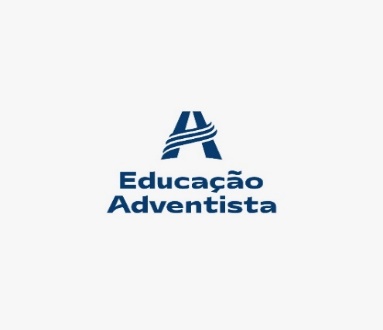                    Colégio Adventista de GurupiSecretaria.eagu@adventista.org.br- telefone: 63- 3312 4806 – 3312 5108                   Colégio Adventista de GurupiSecretaria.eagu@adventista.org.br- telefone: 63- 3312 4806 – 3312 5108                   Colégio Adventista de GurupiSecretaria.eagu@adventista.org.br- telefone: 63- 3312 4806 – 3312 5108                   Colégio Adventista de GurupiSecretaria.eagu@adventista.org.br- telefone: 63- 3312 4806 – 3312 5108                   Colégio Adventista de GurupiSecretaria.eagu@adventista.org.br- telefone: 63- 3312 4806 – 3312 5108Prof°. Claudio e JosiProf°. Claudio e Josi     5° ano B1º Bimestre 20201º Bimestre 2020Verso da semana: Eu sou o caminho, a verdade e a vida. Ninguém vem ao Pai a não ser por Mim. João 14: 6.   Verso da semana: Eu sou o caminho, a verdade e a vida. Ninguém vem ao Pai a não ser por Mim. João 14: 6.   Verso da semana: Eu sou o caminho, a verdade e a vida. Ninguém vem ao Pai a não ser por Mim. João 14: 6.   Verso da semana: Eu sou o caminho, a verdade e a vida. Ninguém vem ao Pai a não ser por Mim. João 14: 6.   Verso da semana: Eu sou o caminho, a verdade e a vida. Ninguém vem ao Pai a não ser por Mim. João 14: 6.   Verso da semana: Eu sou o caminho, a verdade e a vida. Ninguém vem ao Pai a não ser por Mim. João 14: 6.   Verso da semana: Eu sou o caminho, a verdade e a vida. Ninguém vem ao Pai a não ser por Mim. João 14: 6.   DataDisciplinaDisciplinaConteúdoConteúdoConteúdoAtividades de Casa16/03/202ª feiraLíngua PortuguesaLíngua PortuguesaPretérito imperfeito e presentePretérito imperfeito e presentePretérito imperfeito e presenteLíngua Portuguesa: Atividades xerocopiadas e a pág.52.Matemática: Responder atividades copiadas no caderno. Entregar dia 18/03.16/03/202ª feiraLíngua PortuguesaLíngua PortuguesaSufixosSufixosSufixosLíngua Portuguesa: Atividades xerocopiadas e a pág.52.Matemática: Responder atividades copiadas no caderno. Entregar dia 18/03.16/03/202ª feiraMatemáticaMatemáticaExpressões numéricas.Expressões numéricas.Expressões numéricas.Língua Portuguesa: Atividades xerocopiadas e a pág.52.Matemática: Responder atividades copiadas no caderno. Entregar dia 18/03.16/03/202ª feiraMatemáticaMatemáticaExpressões numéricas.Expressões numéricas.Expressões numéricas.Língua Portuguesa: Atividades xerocopiadas e a pág.52.Matemática: Responder atividades copiadas no caderno. Entregar dia 18/03.16/03/202ª feiraPrin. ValoresPrin. ValoresDefensor da palavra de Deus.Defensor da palavra de Deus.Defensor da palavra de Deus.Língua Portuguesa: Atividades xerocopiadas e a pág.52.Matemática: Responder atividades copiadas no caderno. Entregar dia 18/03.      17/03/203ª feira3ª feiraPrin. ValoresPrin. ValoresDefensor da palavra de Deus.Defensor da palavra de Deus.Defensor da palavra de Deus.Prod. Textual: Pág. 34 e 35.História: Fazer a pesquisa da pág. 86. Entregar dia 18/03.   Trazer para a aula de música um copo resistente.      17/03/203ª feira3ª feiraHistóriaHistóriaA vida em uma ilha.A vida em uma ilha.A vida em uma ilha.Prod. Textual: Pág. 34 e 35.História: Fazer a pesquisa da pág. 86. Entregar dia 18/03.   Trazer para a aula de música um copo resistente.      17/03/203ª feira3ª feiraProd. TextualProd. TextualEntrevistaEntrevistaEntrevistaProd. Textual: Pág. 34 e 35.História: Fazer a pesquisa da pág. 86. Entregar dia 18/03.   Trazer para a aula de música um copo resistente.      17/03/203ª feira3ª feiraMúsicaMúsicaSonoridadeSonoridadeSonoridadeProd. Textual: Pág. 34 e 35.História: Fazer a pesquisa da pág. 86. Entregar dia 18/03.   Trazer para a aula de música um copo resistente.      17/03/203ª feira3ª feiraHistóriaHistóriaOs Vinkings.Os Vinkings.Os Vinkings.Prod. Textual: Pág. 34 e 35.História: Fazer a pesquisa da pág. 86. Entregar dia 18/03.   Trazer para a aula de música um copo resistente.18/03/204ª feiraGeografiaGeografiaEstatuto do IdosoEstatuto do IdosoEstatuto do IdosoCiências: Atividades no caderno.Língua Portuguesa: Págs. 56 e 57.18/03/204ª feiraCiênciasCiênciasSatélites artificiaisSatélites artificiaisSatélites artificiaisCiências: Atividades no caderno.Língua Portuguesa: Págs. 56 e 57.18/03/204ª feiraPrin. ValoresPrin. ValoresA promessa para quem escolhe seguir a Jesus.A promessa para quem escolhe seguir a Jesus.A promessa para quem escolhe seguir a Jesus.Ciências: Atividades no caderno.Língua Portuguesa: Págs. 56 e 57.18/03/204ª feiraLín. PortuguesaLín. PortuguesaProcure imaginar, no futuroProcure imaginar, no futuroProcure imaginar, no futuroCiências: Atividades no caderno.Língua Portuguesa: Págs. 56 e 57.18/03/204ª feiraLín. PortuguesaLín. PortuguesaProcure imaginar, no futuroProcure imaginar, no futuroProcure imaginar, no futuroCiências: Atividades no caderno.Língua Portuguesa: Págs. 56 e 57.19/03/205ª feiraInglêsInglêsSeasons and Months.Seasons and Months.Seasons and Months.Geografia: Atividades no caderno.Matemática: Responder atividades copiadas no caderno. Entregar dia 20/03.Atividade no caderno de inglês.19/03/205ª feiraEd. Física Ed. Física Coordenação viso motoraCoordenação viso motoraCoordenação viso motoraGeografia: Atividades no caderno.Matemática: Responder atividades copiadas no caderno. Entregar dia 20/03.Atividade no caderno de inglês.19/03/205ª feiraMatemáticaMatemáticaExpressões.Expressões.Expressões.Geografia: Atividades no caderno.Matemática: Responder atividades copiadas no caderno. Entregar dia 20/03.Atividade no caderno de inglês.19/03/205ª feiraPrinc. ValoresPrinc. ValoresA promessa para quem escolhe seguir a Jesus.A promessa para quem escolhe seguir a Jesus.A promessa para quem escolhe seguir a Jesus.Geografia: Atividades no caderno.Matemática: Responder atividades copiadas no caderno. Entregar dia 20/03.Atividade no caderno de inglês.19/03/205ª feiraGeografiaGeografiaDireitos fundamentais do idosoDireitos fundamentais do idosoDireitos fundamentais do idosoGeografia: Atividades no caderno.Matemática: Responder atividades copiadas no caderno. Entregar dia 20/03.Atividade no caderno de inglês.  20/03/206ª feraEd. Física Ed. Física Coordenação viso motoraCoordenação viso motoraCoordenação viso motoraCiências: Atividades, pág. 162.Projeto de leitura: Ilustração da história no caderno de produção e preenchimento do passaporte. Entregar: 27/03.Matemática: Responder pág. 218 a 220.  20/03/206ª feraCiênciasCiênciasO UniversoO UniversoO UniversoCiências: Atividades, pág. 162.Projeto de leitura: Ilustração da história no caderno de produção e preenchimento do passaporte. Entregar: 27/03.Matemática: Responder pág. 218 a 220.  20/03/206ª feraCapelaCapelaPrincípios e valoresPrincípios e valoresPrincípios e valoresCiências: Atividades, pág. 162.Projeto de leitura: Ilustração da história no caderno de produção e preenchimento do passaporte. Entregar: 27/03.Matemática: Responder pág. 218 a 220.  20/03/206ª feraMatemáticaMatemáticaDivisãoDivisãoDivisãoCiências: Atividades, pág. 162.Projeto de leitura: Ilustração da história no caderno de produção e preenchimento do passaporte. Entregar: 27/03.Matemática: Responder pág. 218 a 220.  20/03/206ª feraArteArteComposição estruturalComposição estruturalComposição estruturalCiências: Atividades, pág. 162.Projeto de leitura: Ilustração da história no caderno de produção e preenchimento do passaporte. Entregar: 27/03.Matemática: Responder pág. 218 a 220.Recadinho da Semana:  Dia 23/03, começaremos as avaliações bimestrais, evite faltar neste período.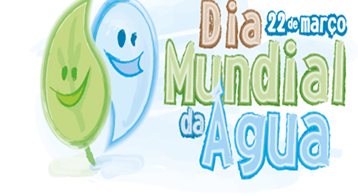 Recadinho da Semana:  Dia 23/03, começaremos as avaliações bimestrais, evite faltar neste período.Recadinho da Semana:  Dia 23/03, começaremos as avaliações bimestrais, evite faltar neste período.Recadinho da Semana:  Dia 23/03, começaremos as avaliações bimestrais, evite faltar neste período.Recadinho da Semana:  Dia 23/03, começaremos as avaliações bimestrais, evite faltar neste período.Recadinho da Semana:  Dia 23/03, começaremos as avaliações bimestrais, evite faltar neste período.Recadinho da Semana:  Dia 23/03, começaremos as avaliações bimestrais, evite faltar neste período.                   Colégio Adventista de GurupiSecretaria.eagu@adventista.org.br- telefone: 63- 3312 4806 – 3312 5108                   Colégio Adventista de GurupiSecretaria.eagu@adventista.org.br- telefone: 63- 3312 4806 – 3312 5108                   Colégio Adventista de GurupiSecretaria.eagu@adventista.org.br- telefone: 63- 3312 4806 – 3312 5108                   Colégio Adventista de GurupiSecretaria.eagu@adventista.org.br- telefone: 63- 3312 4806 – 3312 5108                   Colégio Adventista de GurupiSecretaria.eagu@adventista.org.br- telefone: 63- 3312 4806 – 3312 5108Prof°. Claudio e JosiProf°. Claudio e Josi     5° ano B1º Bimestre 20201º Bimestre 2020Verso da semana: Eu sou o caminho, a verdade e a vida. Ninguém vem ao Pai a não ser por Mim. João 14: 6.   Verso da semana: Eu sou o caminho, a verdade e a vida. Ninguém vem ao Pai a não ser por Mim. João 14: 6.   Verso da semana: Eu sou o caminho, a verdade e a vida. Ninguém vem ao Pai a não ser por Mim. João 14: 6.   Verso da semana: Eu sou o caminho, a verdade e a vida. Ninguém vem ao Pai a não ser por Mim. João 14: 6.   Verso da semana: Eu sou o caminho, a verdade e a vida. Ninguém vem ao Pai a não ser por Mim. João 14: 6.   Verso da semana: Eu sou o caminho, a verdade e a vida. Ninguém vem ao Pai a não ser por Mim. João 14: 6.   Verso da semana: Eu sou o caminho, a verdade e a vida. Ninguém vem ao Pai a não ser por Mim. João 14: 6.   DataDisciplinaDisciplinaConteúdoConteúdoConteúdoAtividades de Casa16/03/202ª feiraLíngua PortuguesaLíngua PortuguesaPretérito imperfeito e presentePretérito imperfeito e presentePretérito imperfeito e presenteLíngua Portuguesa: Atividades xerocopiadas e a pág.52.Matemática: Responder atividades copiadas no caderno. Entregar dia 18/03.16/03/202ª feiraLíngua PortuguesaLíngua PortuguesaSufixosSufixosSufixosLíngua Portuguesa: Atividades xerocopiadas e a pág.52.Matemática: Responder atividades copiadas no caderno. Entregar dia 18/03.16/03/202ª feiraMatemáticaMatemáticaExpressões numéricas.Expressões numéricas.Expressões numéricas.Língua Portuguesa: Atividades xerocopiadas e a pág.52.Matemática: Responder atividades copiadas no caderno. Entregar dia 18/03.16/03/202ª feiraMatemáticaMatemáticaExpressões numéricas.Expressões numéricas.Expressões numéricas.Língua Portuguesa: Atividades xerocopiadas e a pág.52.Matemática: Responder atividades copiadas no caderno. Entregar dia 18/03.16/03/202ª feiraPrin. ValoresPrin. ValoresDefensor da palavra de Deus.Defensor da palavra de Deus.Defensor da palavra de Deus.Língua Portuguesa: Atividades xerocopiadas e a pág.52.Matemática: Responder atividades copiadas no caderno. Entregar dia 18/03.      17/03/203ª feira3ª feiraPrin. ValoresPrin. ValoresDefensor da palavra de Deus.Defensor da palavra de Deus.Defensor da palavra de Deus.Prod. Textual: Pág. 34 e 35.História: Fazer a pesquisa da pág. 86. Entregar dia 18/03.   Trazer para a aula de música um copo resistente.      17/03/203ª feira3ª feiraHistóriaHistóriaA vida em uma ilha.A vida em uma ilha.A vida em uma ilha.Prod. Textual: Pág. 34 e 35.História: Fazer a pesquisa da pág. 86. Entregar dia 18/03.   Trazer para a aula de música um copo resistente.      17/03/203ª feira3ª feiraProd. TextualProd. TextualEntrevistaEntrevistaEntrevistaProd. Textual: Pág. 34 e 35.História: Fazer a pesquisa da pág. 86. Entregar dia 18/03.   Trazer para a aula de música um copo resistente.      17/03/203ª feira3ª feiraMúsicaMúsicaSonoridadeSonoridadeSonoridadeProd. Textual: Pág. 34 e 35.História: Fazer a pesquisa da pág. 86. Entregar dia 18/03.   Trazer para a aula de música um copo resistente.      17/03/203ª feira3ª feiraHistóriaHistóriaOs Vinkings.Os Vinkings.Os Vinkings.Prod. Textual: Pág. 34 e 35.História: Fazer a pesquisa da pág. 86. Entregar dia 18/03.   Trazer para a aula de música um copo resistente.18/03/204ª feiraGeografiaGeografiaEstatuto do IdosoEstatuto do IdosoEstatuto do IdosoCiências: Atividades no caderno.Língua Portuguesa: Págs. 56 e 57.18/03/204ª feiraCiênciasCiênciasSatélites artificiaisSatélites artificiaisSatélites artificiaisCiências: Atividades no caderno.Língua Portuguesa: Págs. 56 e 57.18/03/204ª feiraPrin. ValoresPrin. ValoresA promessa para quem escolhe seguir a Jesus.A promessa para quem escolhe seguir a Jesus.A promessa para quem escolhe seguir a Jesus.Ciências: Atividades no caderno.Língua Portuguesa: Págs. 56 e 57.18/03/204ª feiraLín. PortuguesaLín. PortuguesaProcure imaginar, no futuroProcure imaginar, no futuroProcure imaginar, no futuroCiências: Atividades no caderno.Língua Portuguesa: Págs. 56 e 57.18/03/204ª feiraLín. PortuguesaLín. PortuguesaProcure imaginar, no futuroProcure imaginar, no futuroProcure imaginar, no futuroCiências: Atividades no caderno.Língua Portuguesa: Págs. 56 e 57.19/03/205ª feiraInglêsInglêsSeasons and Months.Seasons and Months.Seasons and Months.Geografia: Atividades no caderno.Matemática: Responder atividades copiadas no caderno. Entregar dia 20/03.Atividade no caderno de inglês.19/03/205ª feiraEd. Física Ed. Física Coordenação viso motoraCoordenação viso motoraCoordenação viso motoraGeografia: Atividades no caderno.Matemática: Responder atividades copiadas no caderno. Entregar dia 20/03.Atividade no caderno de inglês.19/03/205ª feiraMatemáticaMatemáticaExpressões.Expressões.Expressões.Geografia: Atividades no caderno.Matemática: Responder atividades copiadas no caderno. Entregar dia 20/03.Atividade no caderno de inglês.19/03/205ª feiraPrinc. ValoresPrinc. ValoresA promessa para quem escolhe seguir a Jesus.A promessa para quem escolhe seguir a Jesus.A promessa para quem escolhe seguir a Jesus.Geografia: Atividades no caderno.Matemática: Responder atividades copiadas no caderno. Entregar dia 20/03.Atividade no caderno de inglês.19/03/205ª feiraGeografiaGeografiaDireitos fundamentais do idosoDireitos fundamentais do idosoDireitos fundamentais do idosoGeografia: Atividades no caderno.Matemática: Responder atividades copiadas no caderno. Entregar dia 20/03.Atividade no caderno de inglês.  20/03/206ª feraEd. Física Ed. Física Coordenação viso motoraCoordenação viso motoraCoordenação viso motoraCiências: Atividades, pág. 162.Projeto de leitura: Ilustração da história no caderno de produção e preenchimento do passaporte. Entregar: 27/03.Matemática: Responder pág. 218 a 220.  20/03/206ª feraCiênciasCiênciasO UniversoO UniversoO UniversoCiências: Atividades, pág. 162.Projeto de leitura: Ilustração da história no caderno de produção e preenchimento do passaporte. Entregar: 27/03.Matemática: Responder pág. 218 a 220.  20/03/206ª feraCapelaCapelaPrincípios e valoresPrincípios e valoresPrincípios e valoresCiências: Atividades, pág. 162.Projeto de leitura: Ilustração da história no caderno de produção e preenchimento do passaporte. Entregar: 27/03.Matemática: Responder pág. 218 a 220.  20/03/206ª feraMatemáticaMatemáticaDivisãoDivisãoDivisãoCiências: Atividades, pág. 162.Projeto de leitura: Ilustração da história no caderno de produção e preenchimento do passaporte. Entregar: 27/03.Matemática: Responder pág. 218 a 220.  20/03/206ª feraArteArteComposição estruturalComposição estruturalComposição estruturalCiências: Atividades, pág. 162.Projeto de leitura: Ilustração da história no caderno de produção e preenchimento do passaporte. Entregar: 27/03.Matemática: Responder pág. 218 a 220.Recadinho da Semana:  Dia 23/03, começaremos as avaliações bimestrais, evite faltar neste período.Recadinho da Semana:  Dia 23/03, começaremos as avaliações bimestrais, evite faltar neste período.Recadinho da Semana:  Dia 23/03, começaremos as avaliações bimestrais, evite faltar neste período.Recadinho da Semana:  Dia 23/03, começaremos as avaliações bimestrais, evite faltar neste período.Recadinho da Semana:  Dia 23/03, começaremos as avaliações bimestrais, evite faltar neste período.Recadinho da Semana:  Dia 23/03, começaremos as avaliações bimestrais, evite faltar neste período.Recadinho da Semana:  Dia 23/03, começaremos as avaliações bimestrais, evite faltar neste período.